Školský klub detí pri Základnej škole č.112,  962 25 Slatinské Lazy 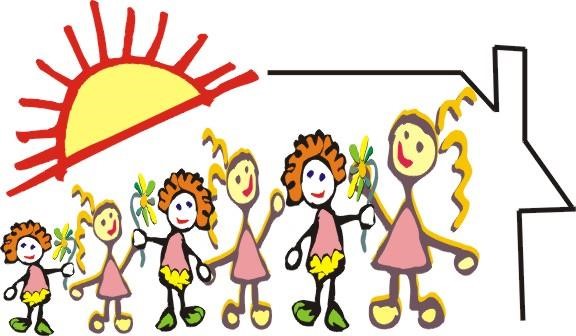 Harmónia kultúrneho a pohybového rozvoja osobnosti dieťaťa 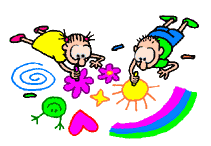 	Pečiatka školy                          	  	Riaditeľka školy OBSAH Charakteristika školského klubu detí Vlastné ciele a poslanie výchovy  Kľúčové kompetencie dieťaťa ŠKD Formy výchovy a vzdelávania Tematické oblasti výchovy Výchovný plán Výchovné štandardy Výchovné osnovy Zameranie výchovného plánu Prierezové témy Personálne zabezpečenie a materiálno technické         a priestorové podmienky Podmienky pre zaistenie bezpečnosti          a ochrany  zdravia pri výchove  Vnútorný  systém kontroly a hodnotenia detí 14.  Vnútorný  systém kontroly a hodnotenia         zamestnancov  Požiadavky na kontinuálne vzdelávanie        pedagogických zamestnancov PRÍLOHY        Pravidlá bezpečného školského klubu      príloha č. 1        SWOT analýza ŠKD – Slatinské Lazy       príloha č. 2        Vnútorný poriadok ŠKD                             príloha č. 3 príloha č. 1 Pravidlá bezpečného školského klubu:  Po príchode do ŠKD odkladám školskú aktovku na určené miesto.  Na obed a z obeda odchádzam v sprievode pani vychovávateľky alebo pani učiteľky.  Dodržujem hygienické zásady.  Ak sa necítim dobre alebo sa zraním, okamžite to hlásim pani vychovávateľke.  Nikdy svojvoľne neopúšťam triedu, v prípade odchodu, oznámim dôvod pani vychovávateľke.  K vybaveniu a zariadeniu ŠKD sa správam šetrne.  S nožnicami a inými ostrými predmetmi pracujem maximálne opatrne, pod dohľadom dospelej osoby.  Nesmiem manipulovať s elektrickými zariadeniami, zo žalúziami, oknami a ventilmi na radiátoroch.  Pri pobyte mimo budovy sa riadim pokynmi pani vychovávateľky.  V priestoroch školy, triedy, nebehám a správam sa bezpečne.  Pri odchode zo ŠKD odložím vypožičané hračky a iné potreby na pôvodné miesto a upracem po sebe.  1. Charakteristika školského klubu detí  Školský klub detí (ďalej ŠKD) je školské zariadenie, ktoré je vnímané ako prechod medzi učením a pobytom dieťaťa v rodinnom prostredí a má funkciu výchovnú, vzdelávaciu, relaxačnú, regeneračnú, kompenzačnú a sociálnu. Náš školský klub ponúka: bezpečný a priateľský priestor, otvorenosť a toleranciu, nestresujúce, estetické prostredie, rozmanitý program, aktivity rozvíjajúce kreativitu, činnosti podporujúce tímovú prácu, podporu iniciatívy, nápaditosti a samostatnosti. Školský klub sa usiluje o výchovu harmonicky rozvinutého človeka. Formou cielenej motivácie sa snaží zapojiť deti do všetkých činností. Vyšším poslaním je vytváranie návykov na účelné trávenie voľného času. Nedá sa medzi nimi jednoznačne viesť hranica, sú združované do blokov. Činnosti ŠKD sú členené na: odpočinkové, rekreačné záujmové . Súčasťou programu ŠKD je aj príprava na vyučovanie, uskutočňovaná väčšinou formou didaktických hier  a práce s encyklopédiami, časopismi alebo začlenením  do iných väčšinou záujmových činností.  Veľkosť  ŠKD ŠKD je súčasťou plnoorganizovanej základnej školy. Poskytujeme výchovu a vzdelávanie, mimo vyučovania pre  deti 1.- 5. ročníka základnej školy zaradených do ŠKD. Počet detí v ŠKD je 36. Deti sú rozdelené do dvoch oddelení umiestnených na prízemí  základnej školy v triede, v ktorej  sa počas dopoludnia uskutočňuje vzdelávanie žiakov v škole. Pre potreby ŠKD nemáme vyčlenené účelové priestory. Máme k dispozícii knižnicu, telocvičňu, počítačovú učebňu a  ihriská. Výška mesačného príspevku na čiastočnú úhradu nákladov na činnosti ŠKD je určená všeobecným záväzným nariadením zriaďovateľa ŠKD .Konkrétna výška príspevku je uvedená v rozhodnutí riaditeľa ŠKD na príslušný školský rok. Žiaci v hmotnej núdzi platia polovicu stanoveného poplatku.  Charakteristika detí V ŠKD sú deti 1.- 4.ročníka (v prípade záujmu aj 5.roč.) základnej školy. Dochádzajú do školy zo spádových obcí V.H.Kalinka, Klokoč,  Slatinské Lazy a žiaci z iných obcí – Pliešovce a Stará Huta. Deti do ŠKD prijímame na nasledujúci školský rok do 10.septembra. V prípade potreby a voľnej kapacity aj počas školského roka. Dlhodobé projekty, programy Zapájame sa do celoročných projektov organizovaných základnou školou Zdravá škola, EKOSTOPA, Zelená škola, Recyklohry, Zber PET fliaš a papiera. Realizujeme preventívne výchovné programy, ktorých  obsah je každoročne stanovený v pedagogicko-organizačných pokynoch MŠ SR. Spolupracujeme so súkromným centrom voľného času Majáčik, so súkromnou základnou umeleckou školou a Podpolianskym osvetovým strediskom vo Zvolene. Dlhodobo sa zapájame do prípravy kultúrnych podujatí a vystúpení školy pre rodičov a deti okolitých obcí, na vianočné príležitosti, pri zápisoch do 1. ročníka, pri ukončení školského roka, realizujeme športové súťaže, výrobu a  ochutnávky zdravých jedál,  výtvarné súťaže s výstavkami, organizujeme otvorené dielne k Vianociam a Veľkej noci.  Spolupráca s rodičmi, zákonnými  zástupcami detí a inými  subjektmi Rodičia nám pomáhajú pri organizovaní aktivít v ŠKD. Ďalšími subjektmi s ktorými spolupracujeme sú : základná škola, miestny obecný úrad, súkromné centrum voľného času Majáčik so sídlom v Detve,  Súkromná základná umelecká škola pri ZŠ a Podpolianske osvetové stredisko Zvolen . 2.  Vlastné  ciele a  poslanie  výchovy   Výchova je proces dynamický, menlivý a tvorivý. Dôkazom toho je aj práca v školskom klube detí. Výchovou mimo vyučovania chápeme čas strávený so žiakmi mimo vyučovania, mimo rodiny, v sociálnom prostredí pod vedením pedagóga- vychovávateľky. Táto činnosť nadväzuje na výchovné pôsobenie po povinnom školskom vyučovaní. Výchova v školskom klube detí je jednou z najznámejších a dokonca najvýznamnejších foriem starostlivosti o deti mladšieho školského veku v čase mimo vyučovania. Vo výchovno - vzdelávacej práci v školskom klube detí zdôrazňujeme potrebu, aby výchova mimo vyučovania sa rozhodne nestala pokračovaním riadneho vyučovacieho procesu a nezmenila sa na doučovanie. Rešpektovanie vekových osobitostí žiakov, hygienických zreteľov, prihliadanie na intenzitu zaťaženia a časový rozsah nepopierajú, že činnosť v školskom klube detí je závislá na školskom vyučovaní, pričom je dôležitá organická jednota učebného procesu s výchovou mimo vyučovania na základe rovnocenného partnerstva učiteľov a vychovávateľky. POSLANIE ŠKOLSKÉHO KLUBU DETÍ zamerať činnosť na uspokojenie záujmov detí v čase mimo vyučovania a na ich prípravu na vyučovanie kvalitou a pestrou činnosťou dávať deťom podnety pre získavanie vzťahu k sebaovládaniu organizovať činnosť tak, aby sa deťom umožnila účasť na ďalších formách záujmovej činnosti zvyšovať podiel samostatnej práce dieťaťa, motivovať ho k aktívnej účasti na svojom rozvoji vytvárať podmienky na rozvoj tvorivosti venovať sa aktivitám v prírode rozvíjať poznatky získané v škole, rozvíjať svoje nadanie, talent, získať zručnosti, výchovnú činnosť zamerať na poznávanie, tvorbu a ochranu životného prostredia, na poznanie obce a regiónu rozvíjať sociálne, občianske, kultúrne a špecifické osobnostné schopnosti žiakov preventívne vplývať na konanie detí a oboznamovať ich s nebezpečenstvom drog a omamných látok Ciele činnosti  ŠKD Cieľom činnosti ŠKD je utvárať všestranne a harmonicky rozvinutú tvorivú osobnosť napĺňať potrebu dieťaťa po sociálnom kontakte s rovesníkmi viesť deti k aktívnemu odpočinku prostredníctvom hier podporiť biologicko – fyziologický  rozvoj, ako predpoklad zdravého psychického rozvoja rozvíjať poznatky nadobudnuté v škole osvojovať si praktickú skúsenosť podporiť vzťah k poznávaniu, pozorovaniu, predstavivosti, rozvíjať fantáziu,  tvorivosť prebúdzať a upevňovať pozitívny vzťah k prírode, k ľudom i k sebe samému naučiť sa rozvíjať a kultivovať svoju osobnosť pripraviť sa na celoživotné vzdelávanie ovládať záporné a citové prejavy, potláčať impulzívne konanie samostatne riešiť rôzne úlohy, prekonávať rôzne prekážky, pestovať vytrvalosť rozvíjať vôľové vlastnosti  efektívnym využívaním voľného času preventívne vplývať na  nebezpečenstvo drog a omamných látok kultúrne riešiť spory a konfliktné situácie naučiť deti chrániť si svoje zdravie – zdravá výživa chrániť životné prostredie naučiť rešpektovať všeľudské etické hodnoty Pri uplatňovaní cieľov je potrebné  zohľadňovať celistvý rozvoj osobnosti dieťaťa a vyvážene rozvíjať psychomotorickú kognitívnu, sociálno-emocionálnu i morálnu stránku. Zameranie ŠKD      Výchovný program  ŠKD vychádza zo všeobecných  cieľov  a princípov výchovy a vzdelávania (zákon 245/2008 školský zákon), z kľúčových kompetencií  žiaka základnej školy  a  z vlastnej koncepcie .     Preferujeme, rozvoj samostatnosti a zodpovednosti za prípravu  na vyučovanie a za svoje konanie , aktívne využívanie voľného času a zmysluplný rozvoj osobnosti .       Režim dňa v ŠKD zohľadňuje  striedanie činností, pričom rešpektuje najmä potrebu  detí na oddych, relaxáciu, osobnostný rozvoj, uspokojovanie záujmov a pokoj  pri písaní školských úloh.      Vo výchove a vzdelávaní kladieme dôraz na  celkový rozvoj osobnosti dieťaťa, permanentnú humanizáciu výchovy, na rozvoj kľúčových kompetencií vedomostí, zručností a  schopností  detí získaných  na vzdelávaní v základnej škole.  3. Kľúčové  kompetencie dieťaťa  ŠKD Naše pedagogické stratégie smerujú k rozvíjaniu kľúčových kompetencií, prípadne k utváraniu nových kompetencií dieťaťa .Preferujeme individuálny prístup, uplatňovanie zážitkových aktivizujúcich metód a foriem práce, aplikovanie humanistickej výchovy partnerský vzťah ku dieťaťu, humanistické hodnotenie dieťaťa, využívanie moderných IKT, úzku spoluprácu s rodinou dieťaťa, spoluprácu s vyučujúcimi, kontinuálne ďalšie vzdelávanie vychovávateľky. Pri rozvíjaní kľúčových kompetencií uplatňujeme tieto pedagogické stratégie: 4. Formy výchovy a vzdelávania Dochádzka dieťaťa do ŠKD je pravidelná alebo nepravidelná, počas plnenia povinnej školskej dochádzky v primárnom vzdelávaní základnej školy. Výchovu mimo vyučovania v ŠKD uskutočňujeme poldennou formou týždenného, zvyčajne štvorročného výchovno-vzdelávacieho pôsobenia v čase  po pobyte dieťaťa na vzdelávaní v škole v oddelení ŠKD, v ktorom je najviac 30.detí. Výchovu mimo vyučovania realizujeme pravidelnými, priebežnými a príležitostnými činnosťami v oddelení , alebo v rámci ŠKD:  v príprave na vyučovanie a vzdelávacej činnosti  záujmovej činnosti  oddychovej a relaxačnej činnosti výchovno-vzdelávacej činnosti podľa výchovného programu  Vychovávateľka uplatňuje predovšetkým zážitkové, aktivizujúce a motivačné metódy a formy práce, spolupracuje s rodinou dieťaťa a s pedagogickými zamestnancami školy. Vo výchovno-vzdelávacej činnosti preferuje oddychové, rekreačné, záujmové činnosti a zážitkové vzdelávanie.  Základnou organizačnou formou výchovy a vzdelávania v ŠKD je individuálna alebo skupinová výchovno-vzdelávacia aktivita v oddelení ŠKD. 5. Tematické oblasti výchovy Výchovu a vzdelávanie mimo vyučovania realizujeme v týchto výchovných oblastiach:  vzdelávacia  spoločensko-vedná  pracovno-technická prírodovedno- environmentálna  esteticko-výchovná ( výtvarná, hudobná, literárno-dramatická ) telovýchovná ( športové, turistické, zdravotné) Tematické oblasti v sebe zároveň obsahujú ďalšie oblasti výchovy najmä:, rozumovú,  mravnú,  ekologickú , telesnú výchovu a výchovu k rodičovstvu, dopravnú. Výchovno - vzdelávací  proces realizujeme  tak, že obsah  jednotlivých výchovno-vzdelávacích činností  aplikujeme integrovanie vo viacerých výchovných oblastiach a v záujmovej činnosti  naraz, čo nám umožňuje efektívne a komplexne rozvíjať osobnosť detí. Preferujeme prepojenosť jednotlivých oblastí výchovy najmä pri rozvoji osobnosti dieťaťa v oblasti jeho samostatnosti , spolupráce, komunikácie a uspokojovania individuálnych záujmov. VZDELÁVACIA OBLASŤ Cieľové zameranie výchovnej oblasti:  rozvíjať autonómnosť v príprave na vyučovanie rozvíjať efektívne spôsoby učenia sa  získavať nové poznatky a informácie z rôznych zdrojov získavať vzťah k celoživotnému vzdelávaniu SPOLOČENSKO – VEDNÁ OBLASŤ Cieľové zameranie výchovnej oblasti:  spolurozhodovať o živote v skupine rozvíjať základy zručností sebahodnotenia, sebariadenia , sebamotivácie a empatie prejavovať úctu k rodičom , starším osobám  prejavovať ohľaduplnosť k osobám so zdravotným postihnutím pochopiť význam dodržiavania ľudských práv a základných slobôd posilniť základy hrdosti k národnej a štátnej príslušnosti kultivovať kultúrne návyky a vyjadrovanie sa vyjadrovať svoj názor vedieť vypočuť opačný názor využívať všetky dostupné formy komunikácie rozlíšiť kultúrne a nekultúrne prejavy v správaní sa vedieť samostatne a kriticky riešiť jednoduché konflikty poskytnúť pomoc alebo pomoc privolať  PRACOVNO – TECHNICKÁ OBLASŤ Cieľové zameranie výchovnej oblasti:  vedieť samostatne si vytyčovať jednoduché osobné ciele rozumieť významu osobnej zodpovednosti za vykonanú prácu vedieť spolupracovať so skupinou rozvíjať základy manuálnych a technických zručností získavať základy zručností potrebných pre praktický život získať základné zručnosti v tvorbe jednoduchých projektov  PRÍRODOVEDNÁ – ENVIRONMENTÁLNA OBLASŤ  Cieľové zameranie výchovnej oblasti:  pochopiť základné princípy ochrany životného prostredia rozvíjať zručnosti pri jednoduchej činnosti na tvorbe a ochrane životného prostredia  ESTETICKO – VÝCHOVNÁ OBLASŤ Cieľové zameranie výchovnej oblasti:  posilniť úctu ku kultúrnym hodnotám v blízkom okolí rozvíjať základy vzťahu ku klasickému umeniu rozvíjať talent a špecifické schopnosti  rozvíjať základy tvorivých schopností a zručností prejavovať pozitívny vzťah k jednoduchej estetickej úprave prostredia podieľať sa na príprave kultúrnych podujatí v oddelení objavovať krásu v bežnom živote TELOVÝCHOVNÁ OBLASŤ Cieľové zameranie výchovnej oblasti:  kultivovať základné hygienické návyky rozvíjať schopnosť relaxovať pravidelným cvičením a pohybom pochopiť škodlivosť fajčenia alkoholu a iných drog pochopiť význam pravidelného pohybu a cvičenia pochopiť význam dodržiavania základných zásad zdravej výživy poznať základné princípy zdravého životného štýlu rozvíjať športový talent a schopnosti 6.Výchovný plán Obsah výchovy zahŕňa tieto tematické celky:  	 	 	 	     dieťa a príroda  	 	 	 	     dieťa a zdravie  	 	 	 	     dieťa a bezpečnosť  	 	 	 	     dieťa a spoločnosť  	 	 	 	     dieťa a umenie  	 	 	 	     dieťa umeniu a kultúra  	 	 	 	     dieťa a svet práce Dieťa a príroda pozná blízke okolie rozlišuje zmeny v prírode, živú a neživú prírodu pozná domáce zvieratá chráni prírodu a životné prostredie Dieťa a zdravie dbá na bezpečnosť pri hrách, pri pohybe v prírode pozná druhy športovej činnosti vie pohybom vyjadriť hudbu vie sa športovo správať – fair play Dieťa a bezpečnosť vie sa pohybovať na komunikáciách pozná pravidlá pre chodcov pozná dôležité telefónne čísla pozná prácu dopravnej polície Dieťa a spoločnosť pozná niektoré historické objekty pozná symboly, štátne sviatky, štátny znak vie pozdraviť, poďakovať vie nadviazať kontakt v komunikácii pozná základné pravidlá kultúrneho správania vie používať detskú literatúru, časopisy vie hodnotiť svoje vlastné schopnosti Dieťa a umenie vie tvorivo myslieť má rozvinuté estetické cítenie vie experimentovať s farbami má priestorovú predstavivosť vie použiť rôzne techniky vie rytmizovať pieseň počúvať hudbu a piesne vie spojiť hudbu s pohybom  	- pohybovo improvizuje využíva hudobné nástroje Dieťa umenie a kultúra vie čítať jednoduché texty a ich prednes vie pozorne počúvať literárny text zapamätá si a vie reprodukovať krátke literárne útvary rozvíja dramatickú tvorivosť má rozvinutú slovnú zásobu vie sa správať v kultúrnych inštitúciách spozná ľudovú kultúru Dieťa a svet práce nepracovať s rôznym materiálom je zručný v montážnych a demontážnych prácach má upevnené pracovné návyky  pozná oblasti ľudskej činnosti a význam práce 7. Výchovné štandardy Nadväzujú na vzdelávacie štandardy v škole. Určuje sa v nich súbor požiadaviek na vedomosti, zručnosti a schopnosti, ktoré majú deti získať, aby si mohli rozvíjať vedomosti zručnosti a schopnosti získané na vzdelávaní v škole. Delia sa na: obsahové štandardy, ktoré určujú vedomosť, zručnosť alebo schopnosť, ktorú má dieťa ovládať a ktorú má vedieť aj prakticky používať. výkonové štandardy, ktoré určujú kritériá úrovne zvládnutia obsahových štandardov. Sú to cieľové výstupy, ktoré má dosiahnuť dieťa na konci pobytu v školskom klube detí primerane svojim možnostiam a dĺžke jeho pobytu v ŠKD (dieťa nemusí chodiť do ŠKD celé obdobie). Vzdelávacia oblasť: Spoločensko vedná oblasť: Pracovno technická oblasť: Prírodovedno-environmentálna oblasť: Esteticko-výchovná oblasť: Telovýchovná, zdravotná a športová oblasť:  8. Výchovné osnovy Vzdelávacia oblasť: Spoločensko vedná oblasť: Pracovno- technická oblasť: Prírodovedno- environmentálna oblasť: Esteticko- výchovná oblasť Telovýchovná, zdravotná, športová činnosť : 9. ZAMERANIE VÝCHOVNÉHO PLÁNU September: vítanie prvákov do ŠKD Téma mesiaca : „Bezpečná cesta do školy“ ( dopravná výchova) Výroba dopravných značiek Súťaže, hádanky s dopravnou tematikou Vychádzky do okolia, poznávanie nebezpečných miest pri prechádzaní Oboznámenie sa s režimom školy, školským poriadkom a poriadkom ŠKD, krúžkovou činnosťou, základné orientácie v škole a v blízkom okolí Kvízy a súťaže Dopravné ihrisko „ Naše dopravné ihrisko“ – práca s kriedami, netradičná športová činnosť ( kolobežky, kolieskové korčule) Ľudské práva pre deti – 1. zásada Október: Téma mesiaca: Jeseň Jesenná tematika, vychádzky do prírody, pozorovanie prírody,  Zdravé a nezdravé potraviny Výstavka ovocia a zeleniny Výroba ovocných a zeleninových šalátov Ochutnávka sušených plodov Kreatívne výtvarné techniky – téma jeseň Práca s prírodným materiálom Súťaž o najkrajšie vyzdobenú tekvicu Výstava tekvíc Ľudské práva pre deti – 2. zásada November: Téma mesiaca: Rozprávka Čítanie a sledovanie rozprávok Dramatizácia rozprávky Ilustrácia rozprávky na papier a na počítači Príprava programu na vianočnú besiedku Výroba vianočných ozdôb Športová činnosť- kurz korčuľovania Zábavné diskohry Ľudské práva pre deti – 3 zásada December: Téma mesiaca : Vianočné dielne Výroba drobných darčekov a predmetov s vianočnou tematikou Vianočné zvyky a tradície, koledy Vianoce u nás a vo svete Zapojenie sa do vianočných dielní – otvorené dielne Tvorba vianočných prianí vo výtvarných činnostiach, aj na počítači Vianočná besiedka, vianočné trhy ( program pre rodičov) Divadelné predstavenie Ľudské práva pre deti – 4. zásada Január: Téma mesiaca: Zima Netradičné výtvarné techniky na tému „ Zima“ Nácvik piesní so zimnou tematikou Zimné športy – kurz lyžovania, sánkovanie Výlet do prírody – sledovanie a kŕmenie vtáctva Kvízy Návšteva žiackej knižnice Výrobky z hliny Bylinkové čaje – ochutnávka Ľudské práva pre deti – 5. zásada Február: Téma mesiaca : Zima, karneval,  Zimné športy Vychádzky do prírody Výroba drobných darčekových predmetov pre prváčikov Výroba masiek na rozprávkový karneval Detský karneval – súťaže, prehliadka masiek, ocenenie, diskotéka Ľudské práva pre deti – 6. zásada Marec: Téma mesiaca: Jar, mesiac knihy Čítanie z prinesených kníh Návšteva žiackej knižnice Beseda so spisovateľom Jánom Turanom  Dramatizácia textu Návrh na obal knihy Vítanie jari ( Morena) Deň učiteľov Vychádzky do prírody Divadelné predstavenie Ľudské práva pre deti- 7. zásada Apríl: Téma mesiaca: Veľká noc, Zelený svet, Deň zeme Súťaže a kvízy s enviromentálnou tematikou Veľkonočné zvyky – besiedky, aktivity, otvorené dielne Triedenie odpadov – zber starého papiera Poznávanie liečivých a jedovatých bylín Tvorba herbáru Starostlivosť o izbové kvety – presádzanie, množenie Vychádzky do prírody Netradičné techniky, práca s prírodným materiálom Ľudské práva pre deti – 8. zásada Máj : Téma mesiaca: Deň matiek Výroba darčekov pre mamičky Výroba darčekov z keramiky, modelovacej hliny, sadrové odliatky a iné Príprava pásma pre mamičky Nácvik programu k akadémii Vychádzky do prírody Návšteva žiackej knižnice Príprava masiek na karneval Súťaživé popoludnia Školy v prírode Ľudské práva pre deti – 9. zásada Jún: Téma mesiaca: Leto, Medzinárodný deň detí, olympiáda,  Detská letná olympiáda Výlety Športové popoludnia Poznávanie rastlín a húb Školy v prírode Diskotéka Školské výlety a exkurzie Dodržiavanie bezpečnosti cez prázdniny Zhodnotenie činnosti Ľudské práva pre deti – 10. Zásada 10. Prierezové témy Dopravná výchova –DOV pochopiť funkcie dopravy ako systému vymedzenia ho všeobecne záväznými               predpismi správanie sa na cestnej premávke v zmysle morálnej a priamej               zodpovednosti uplatniť si zásady bezpečného správania Tvorba projektov a prezentačné zručnosti – TPPZ rozvíjať komunikáciu argumentovať, používať informácie a pracovať s nimi,               riešiť problémy, poznať sám seba, prezentovať sa, pracovať v skupine vyjadriť produkt vedieť pracovať s informačnými a komunikačnými technikami Mediálna výchova – MDV vplyv médií na režim dňa vedieť sa správne orientovať v mediálnom svete – selektovať informácie Multikultúrna výchova – MUV rozvoj chápania iných kultúr – akceptovať tolerovať rozvoj medziľudských vzťahov v škole, rodine Environmentálna výchova – ENV nadobudnúť vzťahy medzi človekom a životným prostredím  	- v jednoduchých činnostiach získať vedomosti a zručnosti – vzťah               k zvieratám, chrániť rastliny Osobnostný a sociálny rozvoj – OSR rozvoj sebareflexie – spoznávať sám seba rozmýšľať  o sebe rozvíjať sebaúctu a sebadôveru uplatňovanie svojich práv, ale rešpektovať názor a potrebu iných medziľudské vzťahy – dobré vzťahy medzi deťmi Ochrana života a zdravia – OŽZ poznávanie prostredníctvom pohybu a pobytu v prírode ochrana zdravia a života – poskytovanie pomoci iným Finančná gramotnosť – FIG využívať poznatky, zručnosti a skúsenosti na efektívne riadenie  vlastných finančných zdrojov  k využívaniu finančných informácií, k poznaniu pravidiel riadenia vlastných financií, rozoznávaniu rizík – ochrana vlastného majetku 11. Personálne zabezpečenie a materiálno –          technické a priestorové podmienky Personálne zabezpečenie Požadovaným  vzdelaním pre výkon funkcie vychovávateľky v ŠKD je stredná pedagogická škola alebo vysokoškolské vzdelanie  I. alebo II stupňa (najmä odbor  vychovávateľstvo a príbuzné pedagogické vedy). Naša vychovávateľka na 100 % spĺňa kvalifikačné a odborné predpoklady.   Príležitostne sa  zúčastňuje ďalšieho vzdelávania a sebavzdelávania zameraného  na inováciu výchovno-vzdelávacieho procesu a využívanie zážitkových  metód práce.     Vychovávateľka ovláda špecifické zručnosti ako: tvorivá dramatika,  hra na hudobný nástroj, tanec, výtvarné zručnosti. Každoročne sa podieľa na príprave vystúpení detí na celoškolské kultúrne a športové podujatia. Časť úväzku výchovnej činnosti si dopĺňa vyučovacou činnosťou v škole. Materiálno – technické a priestorové podmienky  Výchovno –vzdelávacia činnosť sa realizuje v popoludňajších hodinách v priestoroch tried. Pre činnosť ŠKD využívame školské ihrisko a celý areál. Stravovanie je zabezpečené v školskej jedálni. Denný režim vychádza z rozpracovaného výchovno-vzdelávacieho programu a týždenných plánov. Umožňuje reagovať na aktuálne potreby detí. Deti sú informované o pravidlách v ŠKD, sú im vysvetlené pojmy šikanovanie, fyzické a psychické týranie, agresivita. Činnosť v ŠKD je zameraná na pohyb, preto je tu možnosť zvýšených úrazov. Eliminujeme ju dodržiavaním bezpečnosti pri hrách – nepodrážať, nestrkať, nehádzať kamene. Všetky výchovné činnosti majú stanovené pravidlá. O bezpečnosti a dodržiavaní pravidiel sú informovaní na začiatku školského roku a priebežne počas celého roka – vnútorný poriadok školy. 12. Podmienky pre zaistenie bezpečnosti             a ochrany  zdravia pri výchove  Za bezpečnosť detí počas celého pobytu v ŠKD zodpovedá vychovávateľka. Prechod žiakov do ŠKD v rámci školy zabezpečuje vychovávateľka prípadne zastupujúci učiteľ. Ak je vytvorené oddelenie z viacerých tried, zabezpečuje prechod detí po dohode s vychovávateľom učiteľ, ktorý má poslednú vyučovaciu hodinu. Počas konania popoludňajšieho vyučovania i náboženskej výchovy, vyučujúci preberajú deti od vychovávateľky do svojej zodpovednosti a po skončení podľa dohody s rodičmi dieťa uvoľňujú domov, alebo odovzdávajú vychovávateľke. Pri hrách a iných činnostiach je vychovávateľka  povinná  poučiť deti o bezpečnosti. Pri činnostiach organizovaných mimo objektu ŠKD môže mať vychovávateľka najviac 25 detí. Ak si to vyžaduje náročnosť prostredia alebo výkon činnosti, určí riaditeľ školy alebo jeho zástupca vyšší počet pedagogických pracovníkov, alebo nižší počet detí. V prípade úrazu poskytne vychovávateľ prvú pomoc, oznámi ho vedeniu školy, zapíše ho do knihy úrazov, prípadne napíše záznam o úraze. Nosenie drahých a nebezpečných predmetov do ŠKD je zakázané. Dieťa musí mať hygienické vrecúško a prezuvky. Dieťa musí mať osobné veci vrchné ošatenie - vetrovky, kabáty, bundy, prezuvky, topánky ...označené pre prípad odcudzenia Straty z uzavretých priestorov v ŠKD u poisteného dieťaťa vybavuje vychovávateľ v spolupráci  Pri vychádzkach, výletoch a iných podujatiach mimo objektu ŠKD zodpovedá za deti vychovávateľ až do ich rozchodu pred objektom ŠKD. Z miesta konania môže byť dieťa uvoľnené len na základe písomného súhlasu rodičov. Ak zistí vychovávateľ u dieťaťa zdravotné ťažkosti, teplotu, nevoľnosť, upovedomí o tom rodičov 13. Vútorný  systém kontroly a hodnotenia detí  Pri hodnotení dieťaťa budeme sledovať jeho úroveň dosahovania očakávaných výstupov v jednotlivých oblastiach výchovy ( kompetencie žiaka). V hodnotení dieťaťa rešpektujeme zmeny v jeho osobnostnom vývoji ( otvorenosť hodnotenia ) a právo dieťaťa na omyl . Dieťa učíme sebahodnoteniu. Pri hodnotení detí uplatňujeme tieto indikátory: Školský poriadok ŠKD v ktorom sme po dohode rodičmi a vychovávateľmi určili pravidlá správania sa detí v ŠKD, ich práva a povinnosti . Pravidlá spolužitia v oddelení, ktoré si spoločne určuje vychovávateľka s deťmi svojho oddelenia. Úroveň schopností a zručností dieťaťa. Pri hodnotení detí aplikujeme metódy individuálneho prístupu, povzbudenia, pozorovania, rozhovoru , aktivizácie a úzkej spolupráce s rodičmi detí . Výsledky hodnotenie detí evidujeme v osobnom spise dieťaťa.  Rešpektujeme právo dieťaťa na omyl. Nástroje hodnotenia: Spätná väzba od rodičov Spätná väzba od učiteľov  Pozorovanie detí pri činnosti 14. Vnútorný  systém kontroly a hodnotenia         zamestnancov  Vnútorný systém kontroly pedagogických zamestnancov v našom ŠKD orientujeme predovšetkým na zvyšovanie kvality výchovno-vzdelávacej činnosti, najmä na plnenie cieľov , ktoré sme si stanovili vo výchovnom programe ŠKD ďalších operatívnych alebo dlhodobých úloh. Autoevalváciu ŠKD zameriavame na hodnotenie a zlepšovanie podmienok a  kvality všetkých činností ŠKD :  Využívame najmä : Permanentné sebahodnotenie činnosti vychovávateľky  Motivačný rozhovor , spojený s vyhodnotením plánu osobného profesijného rastu – vedenie školy, Hodnotenie klímy a atmosféry v oddelení , Analýza výsledkov detí, ktorých vychovávateľka usmerňuje dodržiavanie školského poriadku ŠKD , zodpovednosť v písaní úloh, správanie a prejavy detí, schopnosť participácie , spôsob uspokojovania záujmov a pod. Analýza plánu výchovno-vzdelávacích činností vychovávateľky v oddelení  detí (pestrosť, zastúpenie všetkých oblastí výchovy, frekvencia, nadväznosť) . Hodnotenie výsledkov vychovávateľky  v oblasti ďalšieho vzdelávania, uplatňovania inovačných metód práce , aplikovania špecifických zručností, tvorba projektov Vonkajšia autoevalácia Spätná väzba od detí  Spätná väzba od rodičov Hodnotenie verejnosťou , zriaďovateľom, školskou inšpekciou. 15. Požiadavky na kontinuálne vzdelávanie       pedagogických zamestnancov Kontinuálne vzdelávanie vychovávateľky budeme zabezpečovať : Sprostredkovaním najnovších poznatkov z metodiky výchovy jednotlivých oblastí výchovy a neformálneho  vzdelávania Rozvíjaním špecifických zručností vychovávateľky  nevyhnutných pre vedenie krúžkov. Pripravovaním vychovávateľky pre prácu s modernými IKT. 16. Prílohy Pravidlá bezpečného školského klubu      príloha č. 1 SWOT analýza ŠKD – Slatinské Lazy       príloha č. 2     Vnútorný poriadok ŠKD                             príloha č. 3    SWOT analýza ŠKD – Slatinské Lazy   príloha č. 2 Návrhy riešení pre zlepšenie činností v ŠKD účasť vychovávateľky na inovačnom vzdelávaní ŠKD sledovanie a vyhodnocovanie rizík súvisiacich s prácou v ŠKD oboznamovanie zriaďovateľa s prácou v ŠKD v spolupráci s vedením školy postupne zabezpečiť lepšie materiálne vybavenie ŠKD zlepšovať aktivity využívaním nových moderných foriem práce udržať poplatok na prijateľnej hranici vyhovujúcej aj sociálne slabším rodinám  príloha č. 3     Vnútorný poriadok školského klubu detí pri ZŠ v Slatinských Lazoch Obsah: I. Úvodné ustanovenie II. Prevádzka a vnútorný režim ŠKD Riadenie a organizácia ŠKD Prevádzka ŠKD Zaraďovanie žiakov Dochádzka detí Príspevok na úradu za pobyt v ŠKD Bezpečnosť a ochrana zdravia detí Ochrana pred patologickými javmi Ochrana majetku školy a ŠKD Dokumentácia ŠKD III. Práva a povinnosti detí, pravidlá vzájomných vzťahov medzi       deťmi   a vychovávateľkou Práva dieťaťa Povinnosti dieťaťa Práva zákonných zástupcov Povinnosti zákonných zástupcov Pravidlá vzájomných vzťahov medzi deťmi a vychovávateľkami IV. Záverečné ustanovenie I. Úvodné ustanovenie Školský poriadok školského klubu detí ( ďalej ŠKD ) je základnou organizačnou a pracovno - právnou normou školy , ktorá je právnym subjektom. ŠKD je súčasťou školy a plní úlohy v mimo vyučovacom čase. II. Prevádzka a vnútorný režim A.) Riadenie a organizácia ŠKD Školský klub detí riadi riaditeľ školy a ním poverený vedúci vychovávateľ. Riaditeľka školy určuje počet oddelení podľa počtu prihlásených detí na pravidelnú dochádzku. Pod pojmom pravidelná dochádzka rozumieme dochádzku od začiatku do konca školského roka bez prerušenia na základe riadne vypísaného zápisného lístka. V oddelení môže byť zapísaných najviac 25 trvale dochádzajúcich detí. Oddelenie sa zruší, ak počet pravidelne dochádzajúcich detí klesne pod 12. Činnosť ŠKD sa riadi vypracovaným a schváleným Výchovným programom, z ktorého sa vypracovávajú mesačné a týždenné plány. Vychovávateľky ŠKD sú členmi MZ , ktorého činnosť usmerňuje a riadi vedúca MZ. Vychovávateľky ŠKD sú členmi pedagogickej rady školy. B.) Prevádzka ŠKD ŠKD je v prevádzke po celý školský rok okrem dní pracovného pokoja a štátnych sviatkov takto: - po vyučovaní podľa rozvrhu hodín v triedach ,spravidla od 11:00 hod.   -   do 16:00 hod. O prerušení prevádzky klubu detí počas školských prázdnin rozhoduje riaditeľ školy s prihliadnutím na oprávnené požiadavky zástupcov detí a ekonomické podmienky. ŠKD sa riadi režimom dňa ŠKD. Počas neprítomnosti vychovávateľa na pracovisku riaditeľ školy zabezpečí zastupovanie v školskom klube. C.) Zaraďovanie žiakov Deti sa do školského klubu zaraďujú vždy na jeden školský rok na základe riadne vyplnenej prihlášky najneskôr do 30. júna. Aktualizovanie stavu v oddelení musí byť urobené do siedmeho dňa v mesiaci. Deti prvých ročníkov sa do školského klubu prihlasujú do 10. septembra príslušného školského roku (predbežne už pri zápise do školy).  Za administráciu  prihlášok ako aj za nábor detí je  zodpovedná vychovávateľka. Dieťa je prihlásené na dobu až do ukončenia 4.ročníka  / výnimočne až do ukončenia 5.ročníka /. Ak rodič nechce aby dieťa navštevovalo  ŠKD v budúcom šk.roku, môže dieťa odhlásiť do 30. júna príslušného šk.roka. Do klubu možno zaradiť aj deti na prechodné obdobie a nepravidelnú dochádzku, prípadne len na niektorú činnosť dennej prevádzky na základe písomnej žiadosti zákonného zástupcu dieťaťa a uhradenia poplatku. O zaradení do ŠKD rozhoduje riaditeľka školy vydaním písomného rozhodnutia na základe žiadosti o prijatí do ŠKD. Deti sa zaraďujú do oddelenia podľa  tried /spravidla sú to žiaci 1.-4. ročníka/ Za evidenciu prihlasovania a odhlasovania detí zo ŠKD je zodpovedný vychovávateľ. D.) Dochádzka detí Rozsah dennej dochádzky, spôsob odchodu detí, prípadne záujmovú činnosť mimo ŠKD mimo školy uvedie zákonný zástupca na zápisnom lístku osobitne pre všetky dni. Prípadné zmeny v dochádzke a spôsobe odchodu oznamuje zákonný zástupca vždy písomne preukázateľným spôsobom. Vychovávateľka uvoľní dieťa z ŠKD len na základe písomného vyžiadania zákonného zástupcu dieťaťa, ktoré je prílohou tohto vnútorného poriadku ŠKD. Aby sa nenarušovala výchovná činnosť, dieťa môže byť, ak to nie je na zápisnom lístku uvedené, zo ŠKD uvoľnené len na základe písomného oznámenia rodičov po obede do 13,30 hod. Inak až v čase od 15.00 hod, aby sa nenarušoval chod ŠKD. Dieťa možno v priebehu školského roka prihlásiť a odhlásiť zo ŠKD vždy 3 dni pred ukončením a začiatkom mesiaca. E.) Príspevok na úradu za pobyt v ŠKD Príspevok na úhradu za pobyt dieťaťa v ŠKD je 8 Eur na mesiac v prípade hmotnej núdze je to 4 Eur na mesiac, vždy do 25. v mesiaci. Poplatok sa platí nezávisle od času a počtu dní, ktoré dieťa strávi v ŠKD. Ak rodič odhlási dieťa z ŠKD v priebehu mesiaca, nemá nárok na vrátenie poplatku. Spôsob úhrady za pobyt dieťaťa v ŠKD sa uskutočňuje vyplatením danej sumy na účet./ mesačne, štvrťročne, polročne / Pokiaľ zákonný zástupca dieťaťa neuhradí stanovený príspevok za pobyt dieťaťa v ŠKD a boli využité všetky primerane dostupné spôsoby na zabezpečenie úhrady, rozhodne vedenie školy o vyradení dieťaťa zo ŠKD. F.) Bezpečnosť a ochrana zdravia detí Za bezpečnosť detí počas celého pobytu v ŠKD zodpovedá vychovávateľka. Prechod detí do ŠKD v rámci školy zabezpečuje vychovávateľka prípadne zastupujúca učiteľka. Ak sú vytvorené oddelenia z viacerých tried, zabezpečuje prechod detí, po dohode s vychovávateľkou učiteľka, ktorá má poslednú vyučovaciu hodinu. Počas konania popoludňajšieho vyučovania vrátane záujmovej činnosti, náboženskej výchovy, vyučujúci preberajú deti od vychovávateľa do svojej zodpovednosti a po skončení podľa dohody so zákonným zástupcom, dieťa uvoľňujú domov, alebo odovzdajú vychovávateľke. Pri hrách a iných činnostiach je vychovávateľ povinný poučiť deti o bezpečnosti. Pri činnostiach organizovaných mimo objektu ŠKD môže mať vychovávateľ najviac 25 detí. Ak si to vyžaduje náročnosť prostredia alebo výkon činnosti, určí riaditeľ školy alebo jeho zástupca vyšší počet pedagogických pracovníkov, alebo nižší počet detí. V prípade úrazu poskytne vychovávateľ prvú pomoc, oznámi ho vedeniu školy, zapíše ho do knihy úrazov. Pre účely rýchlej zdravotníckej pomoci ako aj pre urgentné upovedomenie zákonných zástupcov detí je v kancelárii  riaditeľa školy služobný telefón. Nosenie drahých a nebezpečných predmetov do ŠKD nie je povolené Nosenie mobilných telefónov deťmi v ŠKD je možné len v súlade s vnútorným poriadkom školy, za ich stratu škola nezodpovedá. Dieťa musí mať hygienické vrecúško a prezuvky. Deti majú mať svoje osobné veci (vrchné ošatenie – vetrovky, kabáty, bundy, prezuvky, topánky ...) označené menom pre prípad neúmyselnej výmeny alebo odcudzenia. Straty z uzavretých priestorov v ŠKD u poisteného dieťaťa vybavuje vychovávateľka v spolupráci s rodičmi a ekonómkou školy, ak je dieťa v škole poistené. Pri vychádzkach, výletoch a iných podujatiach mimo objektu ŠKD zodpovedá za deti vychovávateľka až do ich rozchodu pred objektom ŠKD. Z miesta návratu môže byť dieťa uvoľnené len na základe písomného súhlasu zákonných zástupcov dieťaťa. Ak zistí vychovávateľka u dieťaťa zdravotné ťažkosti, nevoľnosť, teplotu, upovedomí o tom zákonných zástupcov dieťaťa. Vychovávateľka ŠKD je povinná priebežne monitorovať zmeny v správaní dieťaťa a v prípade oprávneného podozrenia zo zanedbávania , fyzického alebo psychického týrania, šikanovania alebo v prípade účasti dieťaťa na šikanovaní, užívaní návykových látok bezodkladne riešia daný problém, informujú vedenie školy a podľa potreby zákonných zástupcov dieťaťa a políciu. V prípade ohrozenia života dieťaťa pomáhajú zabezpečiť zdravotné ošetrenie. Počas činností v ŠKD dodržiavať pravidlá správania a hygieny. Pravidlá bezpečného školského klubu: Po príchode do ŠKD odkladám školskú aktovku na určené miesto. Na obed a z obeda odchádzam v sprievode pani vychovávateľky alebo pani učiteľky. Dodržujem hygienické zásady. Ak sa necítim dobre alebo sa zraním, okamžite to hlásim pani vychovávateľke. Nikdy svojvoľne neopúšťam  triedu, v prípade odchodu, oznámim  dôvod pani   vychovávateľke. K vybaveniu a zariadeniu ŠKD sa správam šetrne. S nožnicami a inými ostrými predmetmi pracujem maximálne opatrne, pod  dohľadom dospelej osoby. Nesmiem manipulovať s elektrickými zariadeniami, zo žalúziami , oknami a vykurovacími telesami. Pri pobyte mimo budovy sa riadim pokynmi pani vychovávateľky. V priestoroch školy, triedy, nebehám a správam sa bezpečne. Pri odchode zo ŠKD odložím vypožičané hračky a iné potreby na pôvodné miesto a upracem po sebe. G.) Ochrana pred patologickými javmi Prejavy šikanovania medzi deťmi, obmedzovanie osobnej slobody, ponižovanie sú v priestoroch ŠKD a pri akciách a činnostiach v ŠKD zakázané. H.) Ochrana majetku školy a ŠKD Ak je zistené poškodenie majetku školy a ŠKD je povinný zákonný zástupca dieťaťa nahradiť škole  I.) Pedagogická dokumentácia ŠKD Výchovné plány, výchovné osnovy a výchovné štandardy, ktoré sú súčasťou výchovného programu klubu Triedna kniha Osobný spis dieťaťa Školský poriadok Plán práce III. Práva a povinnosti detí, pravidlá vzájomných vzťahov medzi deťmi  a vychovávateľkou A.) Práva dieťaťa Deti navštevujúce ŠKD majú všetky práva dieťaťa, ktoré sú stanovené  v „ Právach dieťaťa“. Majú právo na slobodu myslenia a prejavu, na účasť na akciách organizovaných ŠKD. Majú právo vyjadrovať sa k rozhodnutiam týkajúcich sa činnosti v ŠKD, pričom ich vyjadreniu musí byť venovaná pozornosť. Deti majú právo na rešpektovanie súkromného života svojej rodiny. Deti majú právo na zabezpečenie prístupu k informáciám, ktoré podporujú ich morálny a sociálny rozvoj. Deti majú právo na zaistenie bezpečnosti a ochrany zdravia v zdravom životnom prostredí. Deti majú právo na ochranu pred fyzickým a psychickým násilím. • 	Deti majú právo využívať zariadenie ŠKD počas ich pobytu v ŠKD. B.) Povinnosti detí Deti navštevujúce ŠKD dodržujú pravidlá kultúrneho správania. Deti sa nemôžu dopúšťať prejavov šikanovania. Deti sú povinné riadiť sa pokynmi vychovávateliek. Deti nemôžu nosiť do ŠKD cenné veci a predmety nesúvisiace s činnosťou  v ŠKD. Zabudnuté a stratené predmety nachádzajúce sa v areály školy a herniach ŠKD dieťa odovzdá vychovávateľke. Deti musia dodržiavať školský poriadok ŠKD. C.) Práva zákonných zástupcov • 	Zákonný zástupca dieťaťa má právo sa informovať na správanie svojho dieťaťa u            vychovávateľky. • 	Zákonný zástupca má právo vznášať pripomienky a podnety k práci ŠKD  s postupnosťou u vychovávateľky potom u riaditeľa školy. D.) Povinnosti zákonných zástupcov Zákonný zástupca má povinnosť zaistiť aby dieťa prihlásené k pravidelnej dochádzke dochádzalo riadne do ŠKD v termíne uvedenom na zápisnom lístku. Zákonný zástupca má povinnosť informovať školu o závažných skutočnostiach, ktoré by mali vplyv na priebeh činnosti v ŠKD. Zákonný zástupca má povinnosť uhradiť platby ŠKD . Zákonný zástupca má povinnosť rešpektovať školský poriadok ŠKD a pokyny            vychovávateľky. Zákonný zástupca má povinnosť pri zmene dochádzky dieťaťa do ŠKD, alebo ak má dieťa opustiť ŠKD inak ako je uvedené na zápisnom lístku túto skutočnosť oznámiť písomne na uverejnenom tlačive nachádzajúcom sa v prílohe tohto poriadku, alebo stiahnutie zo stránky školy. Zákonný zástupca má povinnosť vyzdvihnúť si dieťa zo ŠKD do 15:30 hod. V prípade ak sa tak nestane ,službukonajúca vychovávateľka môže túto skutočnosť riešiť v spolupráci s mestskou políciou. E.) Pravidlá vzájomných vzťahov medzi deťmi a vychovávateľkami Vychovávateľky ŠKD dávajú deťom a zákonným zástupcom detí iba také pokyny, ktoré bezprostredne súvisia s plnením výchovného programu, školského poriadku ŠKD a zaistenia bezpečnosti a ďalších neodkladných organizačných opatrení. Vychovávateľky používajú účinné formy jednania vo vzťahoch s deťmi. Pri činnostiach má vychovávateľka u detí podporovať , aby prejavovali svoje názory, postoje a prežívanie. VI. Záverečné ustanovenie S týmto vnútorným poriadkom sa musia oboznámiť učitelia detí zapísaných v ŠKD a zákonní zástupcovia detí navštevujúcich ŠKD. Tento vnútorný  poriadok ŠKD je súčasťou školského poriadku školy. Školský poriadok ŠKD bol prejednaný a schválený na pedagogickej porade.              Platnosť školského poriadku začína s účinnosťou od 1. 9. 2023    Forma výchovy a vzdelávania:    denná    Výchovný jazyk:    slovenský  	    Druh školského zariadenia 	:    štátne    Dátum prerokovania s pedagogickou     radou školy:                2.septembra 2019    Dátum prerokovania s radou školy:    9. septembra 2019    Platnosť dokumentu:    1.septembra 2019 - 30.júna 2024    Zriaďovateľ:    Obec Slatinské Lazy    Slatinské lazy č.112    962 25 Slatinské Lazy Kľúčové kompetencie dieťaťa Stratégie výchovno-vzdelávacej činnosti Kompetencie učiť sa učiť povzbudzujeme zvedavosť a záujem detí o nové informácie  brainstormingom umožňujeme deťom vyjadriť a realizovať ich vlastné a vhodné nápady  prostredníctvom hier a dramatizácie  vedieme deti k sebahodnoteniu  motivujeme deti k účasti na vedomostných súťažiach  humanistickým hodnotením vytvárame podmienky preto , aby deti mohli zažívať úspech didaktickými hrami motivujeme deti riešiť nové, neznáme úlohy a situácie podporujeme projektové učenie Komunikačné kompetencie povzbudzujme deti ku vhodnej komunikácii so spolužiakmi, vychovávateľkou a inými ľuďmi v ŠKD aj mimo ŠKD individuálnym prístupom podporujeme deti pri primeranom využívaní všetkých dostupných foriem komunikácie vysvetľujeme deťom význam otvorenej kultúrnej komunikácie  ( Asertivita ) v diskusii a v rozhovore vytvárame podmienky pre prezentáciu a obhajobu osobných názorov ( hádka ) povzbudzujeme kritické myslenie detí pomáhame deťom samostatne riešiť jednoduché konflikty  zážitkovou výchovou trénujeme deti trpezlivo a aktívne počúvať, prijímať a dávať spätnú väzbu povzbudzujeme priateľské vzťahy v oddelení  Pracovné kompetencie motivujeme deti k samostatnosti a zodpovednosti za prípravu na vyučovanie  humanistickým hodnotením pomáhame deťom uvedomiť si svoje ďalšie rozvojové možnosti realizujeme pracovné činnosti v ktorých si deti môžu osvojiť alebo rozvinúť jednoduché manuálne zručnosti potrebné pre praktický život  ponúkame deťom rôznorodé a zaujímavé hry a výchovno- vzdelávacie činnosti a záujmové činnosti vysvetľujeme deťom základy používania IKT Sociálne kompetencie • individuálnym prístupom vedieme deti k rešpektovaniu školského poriadku  • v hrách vytvárame situácie v ktorých sa deti učia pomáhať si navzájom • dramatizáciou a hrami vytvárame situácie v ktorých si deti rozvíjajú základy emocionálnej inteligencie: (sebavedomie, sebariadenie sebamotivácia ) • povzbudzujeme detí k efektívnej spolupráci v oddelení aj v ŠKD • vysvetľujeme deťom znaky šikanovania, zneužívania, týrania a spôsoby brániť sa proti nemu • individuálnym prístupom podporujeme autonómiu každého dieťaťa v skupine a učíme deti rešpektovať úlohy skupiny • v hrách učíme deti základom empatie • v spoločných podujatiach, súťažiach, hrách vytvárame situácie , ktoré dieťa učia tvoriť kvalitné medziľudské vzťahy (spoločné riešenie problémov) • trénujeme deti vypočuť si odlišné názory • povzbudzujeme deti zdravo žiť • príkladmi, besedou s rodičmi a rozhovorom učíme deti vážiť si prácu iných Občianske kompetencie • • • • čítaním príbehu, sledovaním filmu , diskusiou pomáhame deťom orientovať sa v základných humanistických hodnotách (pravda, zodpovednosť, tolerancia, spolupráca ) povzbudzujme deti k participácii na vytváraní spoločných pravidiel v oddelení a na živote v oddelení a v ŠKD v hrách a vysvetľovaním učíme dieťa poznať a domáhať sa svojich práv kultúrnou formou rozhovorom , diskusiou, vychádzkami, exkurziami vedieme deti k prirodzenej hrdosti na kultúrne a historické pamiatky, zvyky a tradície • vysvetľujeme deťom význam spolužitia s inými kultúrami • v hrách vytvárame také situácie, ktoré deťom umožnia učiť sa rešpektovať názory ostatných ľudí • vysvetľovaním, besedou s odborníkom, spoločným projektom vedieme deti k šetreniu energiami, potravinami, k triedeniu odpadu a ochrane životného prostredia Kultúrne kompetencie • • • povzbudzujeme a motivujme deti k prezentácii kultúrnych prejavov v styku s ostatnými ľuďmi  vysvetľujeme deťom základné zásady spoločenskej etikety, aktivizujeme a trénujeme ich k aplikácii v ich každodennom živote vysvetľujeme deťom rozdiel medzi vulgárnym a kultúrnym správaním sa • vychádzkami, kreslením, maľovaním, diskusiou povzbudzujeme deti hľadať krásu v bežných každodenných veciach okolo neho  • ukážkami, čítaním, sledovaním videa, diskusiou poskytujeme deťom informácie o iných kultúrach a kultúrnych tradíciách a náboženstvách; vedieme deti k náboženskej tolerancii • motivujeme a povzbudzujeme deti k spolupráci na pripravovaní kultúrneho podujatia v skupine, v ŠKD • motivujeme detí k aktívnemu vytváraniu kultúrneho prostredia • realizujeme tvorivé dielne, v ktorých deti môžu prezentovať originálne nápady návrhy a postupy Tematické oblasti výchovy:       pre zmiešané oddelenie 1. – 4. ročník ZŠ Tematické oblasti výchovy:       pre zmiešané oddelenie 1. – 4. ročník ZŠ Názov tematických oblastí výchovy: Počet výchovno-vzdelávacích činností/aktivít ŠKD: (zmiešané oddelenie ) Názov tematických oblastí výchovy: I. roč. –  roč. Vzdelávacia oblasť 165 Spoločensko-vedná oblasť 33 Pracovno-technická oblasť 33 Prírodovedno-environmentálna oblasť 33 Esteticko-výchovná oblasť 33 Telovýchovná, zdravotná a športová oblasť 33 Záujmové činnosti: Názov záujmovej činnosti: Počet hodín záujmovej činnosti: Pohybové hry 60 Obsahový štandard Výkonový štandard Gramatické a matematické cvičenie Samostatne písať úlohy Techniky učenia, ako sa učiť, rozvíjanie vedomostí, čítanie textu, reprodukcia príbehu  Poznávať efektívne spôsoby učenia sa  Práca s informačnými zdrojmi, čítanie s porozumením, sebavzdelávanie Byť otvorený získavať nové poznatky a informácie Rozvíjanie slovnej zásoby, jazykolamy, zmyslové hry, doplňovačky, didaktické hry Rozvíjať získané poznatky Obsahový štandard Výkonový štandard Spolupráca, zodpovednosť, vytváranie pozitívnej klímy v oddelení, dodržiavanie školského poriadku ŠKD Spolurozhodovať o živote v skupine Prejavy úcty k rodičom a ostatným ľuďom, čo je Prejavovať úctu k rodičom, starším  tolerancia Emócie, prečo sme nahnevaní, silné a slabé stránky osobnosti, trpezlivosť, upokojenie sa, ako zvládnuť hnev, pozitívne myslenie, ako pochopiť iných, sebaúcta Ovládať jednoduché zručnosti seba hodnotenia, seba riadenia, seba motivácie a empatie Život so zdravotným postihnutím, čo je predsudok, vzťah k handicapovaným deťom Prejavovať ohľaduplnosť k osobám so zdravotným postihnutím Práva dieťaťa, ľudské práva, šikanovanie, diskriminácia, moje práva, tvoje práva, spolužitie bez násilia Rozlíšiť dodržiavanie a porušovanie ľudských práv a základných slobôd Slovensko v Európe, Slovensko vo svete, úspechy slovenských športovcov, umelcov, mládeže Prejavovať základy hrdosti k národným hodnotám a tradíciám  Vulgarizmy, slang, gestá, neformálna komunikácia, spolužitie bez násilia Rozlišovať kultúrne a nekultúrne prejavy v správaní sa Čo je konflikt, z čoho konflikt vzniká, správanie, ktoré podporuje konflikt, správanie, ktoré konfliktu predchádza Samostatne a kriticky riešiť jednoduché konflikty v oddelení/záujmovom útvare Asertivita, asertívne správanie  Obhajovať svoje názory Vedenie rozhovoru, diskusia, dialóg, monológ Vypočuť si opačný názor Moja rodina, čo je domov, vlastné zážitky, rozprávanie o domove, prejavy úcty k ľuďom, čo je tolerancia Prejavovať úctu k rodičom, starším  Deľba práce v rodine, problémy v rodine, život detí v rozvrátenej rodine, moja pomoc v rodine Rozlišovať a porovnávať vzťahy v harmonickej a rozvrátenej rodine Vulgarizmy, slang, gestá, spolužitie bez násilia Rozlišovať kultúrne a nekultúrne prejavy v správaní sa Práca s počítačom, komunikácia s internetom, práca v textovom a grafickom editore  Využívať všetky dostupné formy komunikácie Obsahový štandard Výkonový štandard Spolupráca, zodpovednosť, dodržiavanie školského poriadku ŠKD, moje povinnosti Spolurozhodovať o živote v skupine  Pracovať v skupine Sebaobsluha, poriadok na stole, v oddelení, v šatni  Kultivovať základné seba obslužné a hygienické návyky Seba hodnotenie, poznávanie rôznych profesií, úcta ku každému povolaniu, dodržovanie denného režimu, vývoj ľudského života: detstvo, dospelosť, staroba, orientácia v čase minulosť, prítomnosť, budúcnosť Vedieť si samostatne vytýčiť jednoduché osobné ciele Príprava na vyučovanie, splnenie úlohy, presnosť a čistota práce Rozumieť významu osobnej zodpovednosti za vykonanú prácu Prejavy kladného vzťahu k spolužiakom, hrdosť na spoločný výsledok práce Vedieť spolupracovať so skupinou Práca s rôznym materiálom, netradičné pracovné postupy, zhotovenie darčeka, rozvoj jemnej motoriky, manipulačné zručnosti spolupráca  Rozvíjať základy manuálnych a technických zručností Varenie, pečenie, studené jedlo, poriadok v herni, v triede, seba obslužné činnosti Získavať základy zručností potrebných pre praktický život Získať základné zručnosti v tvorbe jednoduchých projektov Maska na karneval, kalendár oddelenia, návrh oddychového kútika v oddelení Obsahový štandard Výkonový štandard Pozorovanie prírody, fauny a flóry v okolí obce/mesta, pozorovanie zmien v prírode, šetrenie energiami, vodou, tematická rozprávka Poznať základné princípy ochrany životného prostredia Starostlivosť o izbové kvety, čistenie prírody a okolia ŠKD, zber papiera, triedenie odpadu, tvorivé využitie odpadu Uplatňovať zručnosti pri jednoduchej činnosti na tvorbe a ochrane životného prostredia Obsahový štandard Výkonový štandard Kultúrne pamiatky v obci/meste, múzeum, galéria, ľudové tradície zvyky, povesti, názvy ulíc, miestne noviny, história a dnešok Prejavovať úctu ku kultúrnym hodnotám v blízkom okolí Hudba, výtvarné umenie, tanec Prejavovať pozitívny vzťah k umeniu Netradičné výtvarné techniky, hudobné činnosti, športové činnosti Rozvíjať svoj talent a špecifické schopnosťi. Záujmová činnosť, príprava kultúrneho podujatia Záujmová činnosť, príprava kultúrneho podujatia Byť otvorený k tvorivej činnosti Úprava oddelenia, netradičné ozdoby, úprava zovňajšku  Prejavovať pozitívny vzťah k jednoduchej estetickej úprave prostredia a svojej osoby Veľká noc, Deň matiek, úcta k starším, Vianoce Podieľať sa na príprave kultúrnych podujatí v skupine Tematická vychádzka, pozorovanie zmien, audio nahrávka, rozprávka Byť otvorený objavovať a vnímať krásu v bežnom živote Výchovno vzdelávací cieľ Obsah Metódy, formy Rozvíjať autonómnosť v príprave na vyučovanie Domáce úlohy Individuálny prístup Tréning, motivácia, Vysvetlenie Rozvíjať efektívne Techniky učenia, ako sa učiť, rozvíjanie Individuálny prístup Obsahový štandard Výkonový štandard Umývanie rúk, vetranie, telovýchovné chvíľky Ovládať základné hygienické návyky Prechádzka, bicyklovanie, lyžovanie, plávanie, cvičenie v telocvični, stolný tenis, kolektívne loptové hry  Relaxovať pravidelným cvičením a pohybom Čo je nikotín, fajčenie, alkohol a zdravie, civilizačné choroby  Uvedomovať si škodlivosť fajčenia, alkoholu a iných drog Otužovanie, relaxačné cvičenie, skupinové hry, netradičné športové disciplíny Schopnosť pravidelného pohybu a cvičenia Podstata zdravia, zodpovednosť za svoje zdravie, príčiny ochorenia, racionálna strava, potravinová pyramída Vyjadriť význam dodržiavania základných zásad zdravej výživy Stravovacie návyky, pitný režim, striedanie práce s odpočinkom, prvá pomoc, obliekanie podľa ročných období  Uvedomovať si základné princípy zdravého životného štýlu Záujmová činnosť, športová súťaž Rozvíjať svoj športový talent a schopnosti spôsoby učenia sa vedomostí, čítanie textu, reprodukcia príbehu Motivácia, povzbudenie Motivačné hodnotenie Modelová situácia Prezentácia Získavať nové poznatky, informácie Práca s informačnými zdrojmi, čítanie s porozumením, práca s encyklopédiou a slovníkom, sebavzdelávanie Individuálny prístup Aktivizácie Brainstorming Riešenie nových úloh Prezentácia Rozvíjať získané poznatky Rozvíjanie slovnej zásoby, jazykolamy, zmyslové hry, doplňovačky, didaktické hry Individuálny prístup Výchovno vzdelávací cieľ Obsah Metódy, formy jednoduché techniky povzbudenie, hranie rolí, hry na presadzovanie, aktivačné hry Vypočuť si opačný názor Vedenie rozhovoru, diskusia, dialóg a monológ Vysvetlenie, tréning, aktivačné hry, Spolurozhodovať o živote v skupine Spolupráca, zodpovednosť, vytváranie pozitívnej klímy, dodržiavanie školského poriadku, moje povinnosti Individuálny prístup, motivizácia, aktivizácie, kooperačné hry, hry na dôveru, hranie rolí Rozvíjať základy Emócie, prečo Individuálny zručností, sebahodnotenia, sebariadenia sebamotivácie a empatie sme nahnevaní, silné a slabé stránky osobnosti, trpezlivosť, upokojenie sa, ako zvládnuť hnev, pozitívne myslenie, ako pochopiť iných, sebaúcta prístup, Vysvetlenie, povzbudenie, dramatizácia hry rolí, hry na úprimnosť, hry na vciťovanie Prejavovať úctu k rodičom a starším Moja rodina, čo je domov, vlastné zážitky, rozprávanie o domove, prejavy úcty k ľuďom, tolerancia Rozprávka, hranie rolí, hry na vciťovanie Prejavovať ohľaduplnosť k osobám so zdravotným postihnutím Život so zdravotne postihnutým, čo je predsudok, vzťah k deťom s handicapom Individuálny prístup, Vysvetlenie, film, rozprávka, hry na vciťovanie, hranie rolí Význam dodržiavanie ľudských práv a základných slobôd Práva dieťaťa, ľudské práva, šikanovanie, diskriminácia, moje práva, tvoje práva, spolužitie bez násilia Individuálny prístup, Vysvetlenie, Brainstorming, hry na riešenie konflikt. hry na dôveru, na sebapresadzovanie Posilniť základy hrdosti k štátnej príslušnosti Slovensko v Európe, vo svete, úspechy umelcov a športovcov Individuálny prístup, vysvetlenie, výtvarná práca, tvorivá dielňa, film, rozprávka Kultivovať kultúrne návyky a vyjadrovanie podanie ruky, požiadanie, odmietnutie, oslovenie, Prístup. Vysvetlenie, tréning, hranie rolí, sa stolovanie komunikácie s internetom, práca s textovým a grafickým editorom dramatizácia, kurz Brainstorming, tréning, vlastná práca, prezentácia, riešenie úloh Rozlíšiť kultúrne prejavy v správaní Vulgarizmy, slang, gestá, neformálna komunikácia, spolužitie bez násilia Individuálny prístup, aktivačné hry, hranie rolí Vedieť samostatne riešiť jednoduché konflikty Čo je konflikt, z čoho vzniká správanie, ktoré podporuje konflikt, správanie, ktoré konfliktu predchádza Individuálny prístup, vysvetlenie, hry na riešenie konfliktov, hranie rolí, dramatizácia Pomenovať znaky harmonickej, problémovej rodiny Deľba práce v rodine, vlastné zážitky v rodine, život detí v rozvrátenej rodine, moja pomoc v rodine Individuálny prístup, hranie rolí, dramatizácia sociálne hry, výtvarná práca, film, rozprávka Výchovno vzdelávací cieľ Obsah Metódy, formy a hygienické návyky v šatni, umývanie rúk, vetranie, telovýchovné chvíľky vysvetlenie, motivácia, aktivizácie, tréning, hodnotenie Vedieť si samostatne vytýčiť jednoduché osobné ciele sebahodnotenia, poznávanie rôznych profesií, úcta ku každému povolaniu, dodržovanie denného režimu, vývoj ľudského života, orientácia v čase Individuálny prístup, motivácia, povzbudenie, rozhovor, hranie rolí, sociálne hry, hry na sebapresadzovanie, exkurzia zodpovednosti za vykonanú prácu úlohy, presnosť a čistota práce rozhovor,tréning, vysvetlenie, hodnotenie, hry na dôveru, vlastná práca, projekt Vedieť spolupracovať Kladný vzťah k spolužiakom, hrdosť na spoločný výsledok práce Individuálny prístup, motivácia, kooperačné hry, spoločné podujatia, besiedka, súťaž Rozvíjať základy manuálnych a technických zručností Práca s rôznym materiálom, netradičné prac. postupy, zhotovenie darčeka, rozvoj jemnej motoriky, manipulačné zručnosti, spolupráca Individuálny prístup, povzbudenie, vysvetlenie aktivizácie, tvorivá dielňa, výstava prác Získavať základy pre praktický život varenie, poriadok triedy, šatne, obslužné činnosti Individuálny prístup, tréning, povzbudenie, aktivačné hry, vlastná práca, výstava Získať základy v tvorbe projektov Maska na karneval Individuálny prístup, vysvetlenie, povzbudenie Brainstorming, Vlastná práca Výchovno vzdelávací cieľ Obsah Metódy, formy Ochrana život. prostredia pozorovanie zmien v prírode, šetrenie energiami, vodou, tematická rozprávka Vysvetlenie, Ekologické Hry Zručnosti pre činnosti na tvorbe a ochrane Starostlivosť o izbové kvety, čistenie prírody a okolia ŠKD, zber Individuálny prístup, Vysvetlenie, motivácia, Pochopiť význam dodržiavania zákl. zásad zdravej výživy Podstata zdravia, zodpovednosť za svoje zdravie, príčiny ochorenia racionálna strava, potravinová pyramída Individuálny prístup, vysvetlenie, aktivizácie, hranie rolí, dramatizácia Film, rozprávka, Beseda so zdravotníkom, súťaž Poznať zákl. princípy zdravého život.štýlu Stravovacie návyky, pitný režim, striedanie práce s odpočinkom, prvá pomoc, Individuálny prístup, vysvetlenie, aktivizácie, hranie rolí, dramatizácia Film, rozprávka, Beseda Výchovno vzdelávací cieľ Obsah Metódy, formy zaujímavosti v blízkom okolí pamiatky, ľudové zvyky, tradície, povesti, odvodenie názvov ulíc, história a dnešok Vysvetlenie, aktivizácie, ukážka, film, výtvarná č. práca, dramatizácia, výstava prác, vychádzka Rozvíjať základy vzťahu k umeniu Hudba, výtvarné umenie, tanec, záujmová činnosť, nácvik program. Motivácia, ukážka, povzbudenie, návšteva kultúrneho podujatia Rozvíjať talent, špecif. schopnosti Netradičné výtvarné techniky, hudobné činnosti, športové čin. Individuálny prístup Motivácia, povzbudenie, Brainstorming, výstava prác, súťaž Rozvíjať zákl. tvorivých schopností a zručností Záujmová činnosť,príprava kultúrnych podujatí Individuálny prístup Motivácia, povzbudenie, aktivizácie Brainstorming, prezentácia, výstava estetická úprava prostredia úprava zovňajšku Motivácia, povzbudenie, Brainstorming, aktivizácie Tvorivá dielňa Kultúrne podujatia v skupine Veľká noc, Deň matiek, Úcta k starším, Vianoce Individuálny prístup Motivácia, povzbudenie, aktivizácie dramatizácia besiedka Krása v bežnom živote Tematická vychádzka, pozorovanie zmien, audio nahrávka, rozprávka, vlastná skúsenosť Individuálny prístup povzbudenie, pozorovanie, ilustrácia zážitku Výchovno vzdelávací cieľ Obsah Metódy, formy pravid.cvičenia korčuľovanie, netradičné športy, kolektívne športové hry, motivácia,povzbudenie, aktivizácie, tréning škodlivosť fajčenia, alkoholu a iných drog Čo je nikotín, fajčenie, alkohol a zdravie civilizačné choroby Individuálny prístup, vysvetlenie, film, beseda s odborníkom výtvarné stvárnenie zážitku, súťaž význam pravidelného pohybu a cvičenia Otužovanie, relaxačné cvičenia, skupinové hry, netradičné športové činnosti Individuálny prístup, vysvetlenie,motivácia povzbudenie, aktivizácie tréning Rozvíjať športový talent Záujmová činnosť aktivizácie, súťaž motivácia, povzbudenie, Silné stránky Slabé stránky odbornosť vychovávateľky záujem a nové formy vzdelávania vybudovaná prestíž ŠKD (udržanie počtu detí) možnosť používania technických prostriedkov CD, PC, DVD dobrá komunikácia medzi vychovávateľkou a vedením školy rozľahlý školský dvor, športové ihrisko - multifunkčné dostatočné relaxačné podmienky na školskom dvore možnosť využívania školského fitnes centra a PC učebni - 	dobrá spolupráca s rodičmi zapájanie sa rodičov do akcií ŠKD areál sa nachádza v krásnej prírode nedostatok samostatných priestorov pre ŠKD opotrebovaný nábytok v ŠKD (nedostatočné vybavenie interiéru) nedostatočné materiálne vybavenie hrami, stavebnicami nedostatočné finančné prostriedky na zakúpenie materiálu a pomôcok  zastaralé metodiky  odchod detí na krúžky počas činnosti nedostatok možností prispievania sponzorskými darmi  Príležitosti Riziká a hrozby zapojenie sa do výziev na získanie grantov možnosť výmeny pedagogických skúseností možnosti prispievania sponzorskými darmi nové možnosti obývania voľných bytoviek, prílev mladých ľudí na vidiek zverejňovanie aktuálnych informácií na internetovej stránky školy finančné prostriedky od zriaďovateľa na ŠKD možnosť vybratia si inej školy 5 km od obce – Vígľaš znižovanie populačnej krivky  nezamestnanosť a ekonomická situácia v štáte zvyšovanie poplatku ŠKD 